       Second Sunday in Lent and Girl Scout Sunday        Sunday, March 8, 2020Welcome! Please sign the red attendance pad as it passes down your pew. If you are a first-time visitor, please complete a yellow card and drop in the offering plate. For prayer requests, simply complete a blue card and place it in the offering plate for                                                                              inclusion in today’s Pastoral Prayer.       *The fresh flowers are in memory of Ruth Boswell.       Order of WorshipWelcome & Announcements                                                              Linda Jackson*Passing of the Peace                                                                          Linda JacksonThe Chiming of the Hour and Procession of the Acolyte*Call to Worship                                  “Were You There”                               UMH 288*Scripture Reading                                 Romans 4:1-8                           Linda Jackson*Hymn                                                     “O How I Love Jesus”                             UMH 170*Offertory Prayer		                                                       Linda JacksonOffertory                                          “You Are My All in All”                           Jubilation 5*Doxology			                                                                 UMH 95Pastoral Prayer/The Lord’s Prayer                                                        Rev. Dan GurleyPastor’s Pals                                                                                                                Rev. Gurley *Apostles’ Creed                                                                                                    Linda Jackson*Gloria Patri*Hymn                                                 ”In Christ Alone”                                 See ScreensAnthem                                                              ”O Love”                                 Chancel Choir*Scripture Reading & Prayer          Mark 5:24-34                                 Rev. GurleyMessage  		                                                                                           Rev. Gurley*Hymn of Invitation          “Just as I Am, Without One Plea”                     UMH 357*Benediction	                                                                                      Rev. Gurley*Postlude  *Stand if able: UMH=United Methodist Hymnal, TFWS=The Faith We Sing.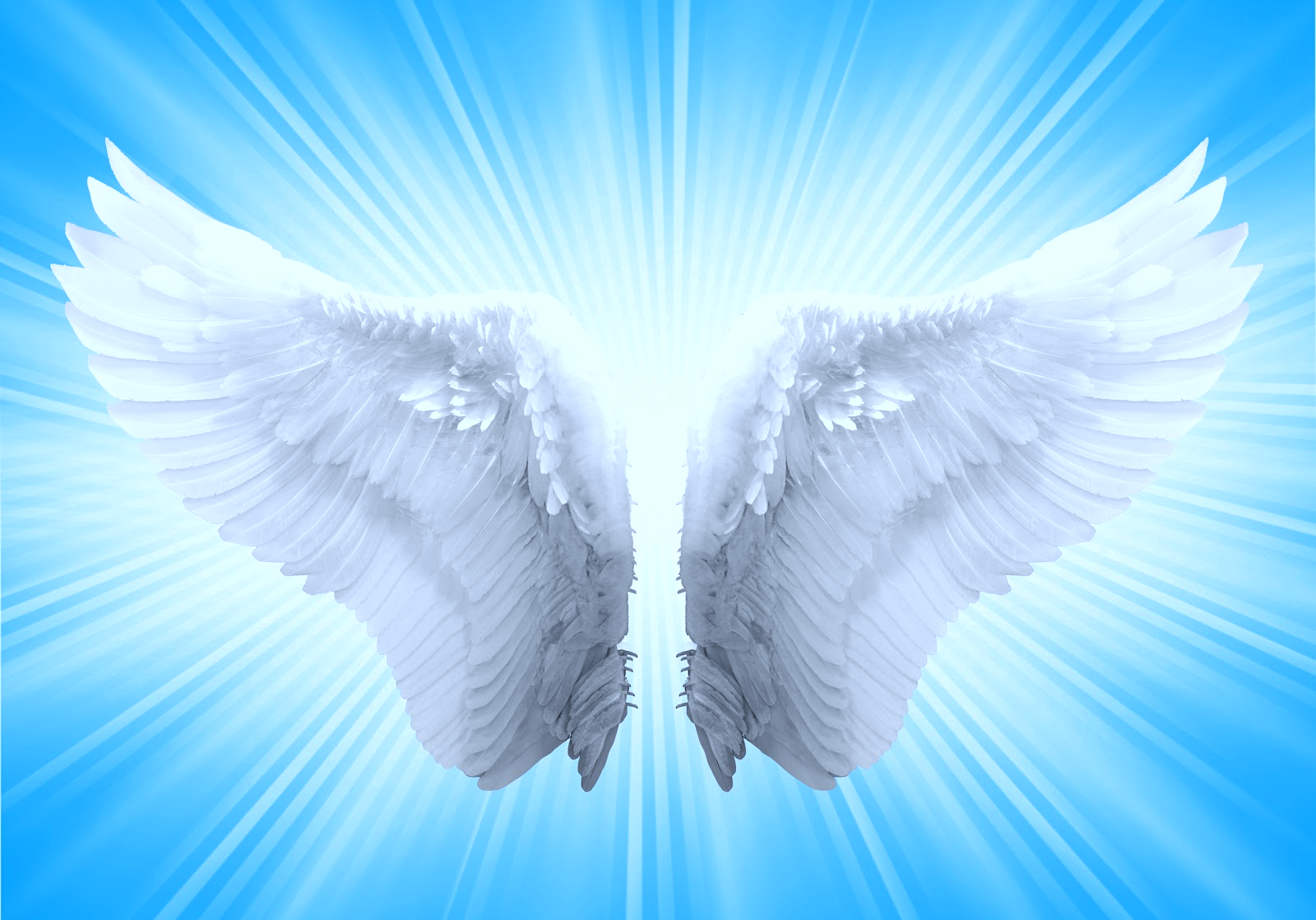 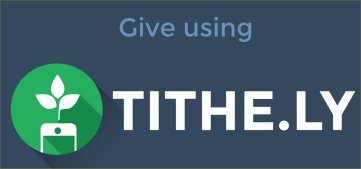 Church Staff:             			Senior Pastor:	Rev. Dan Gurley					dan@fumcmabank.com                     Foundry House Ministries:   Rev. Allison Partridge			       Custodian:	Kim Grimes	    Director of Communications:	Kelly Sasenbery					kelly@fumcmabank.com                  Director of Music Ministries:	Aaron Strum					aaron@fumcmabank.comFinancial Administrator:	Rhonda Jones					rhonda@fumcmabank.com		      Nursery Attendants:	Yolanda & Carolyn Jimenez                 Office Administrator & Pianist:	Lance Douglas Gutierrez					lance@fumcmabank.com         Organist:   Janice Sutton            Director of Children’s Ministries:   Linda Jackson                   Director of Youth Ministries:  Olivia Pannell                                                                              olivia@fumcmabank.comChurch Hours: Monday - Thursday: 9:00 a.m. – 3:00 p.m.Friday & Saturday: Closed   Helping Hands Desk:Tuesday – Thursday9:00 - 11:00 a.m. – 1:00 - 3:00 p.m.                Sunday Schedule: Sunday School at 9:00 a.m. for all ages.Worship at 10:00 a.m.                                                       *Holy Communion is shared on the 1st Sunday of each month unless noted otherwise. On the third Sunday, communion is available in the                                                               Wesley Chapel immediately after service.Ⓒ2020 FUMC Mabank, All rights reserved. CCLI #183424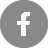 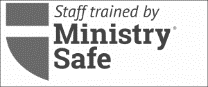 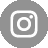 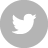 Sunday, March 8, 2020Second Sunday in Lent  and Girl Scout Sunday 10:00 a.m. Worship Service.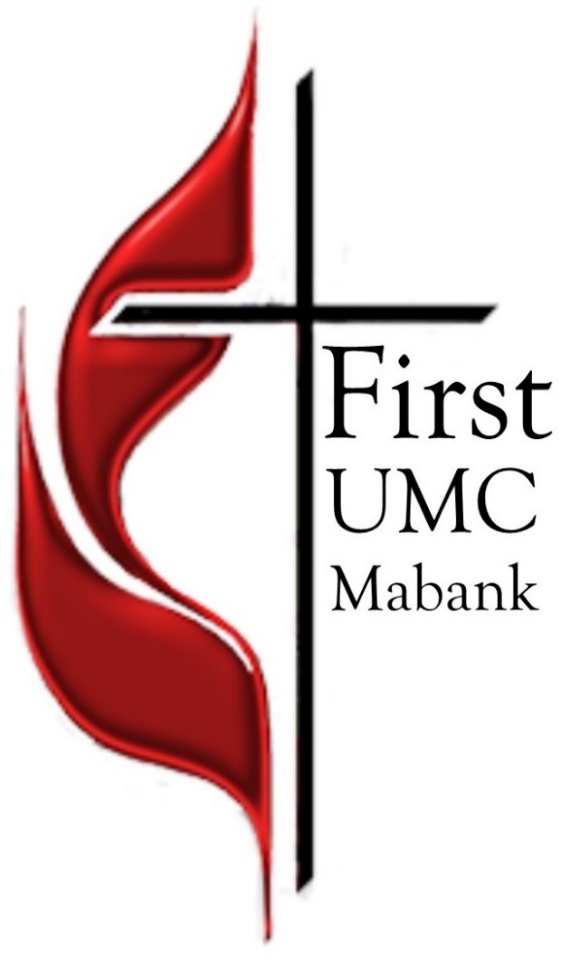 First United Methodist Church501 South Third StreetMabank, TX  75147Phone: 903-887-3691 Fax: 903-887-0670www.fumcmabank.com